Presenting the Pro-Life Message in Southeastern Michigan Since 1970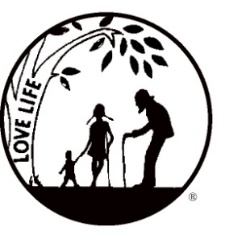 Right to Life - LIFESPAN Life is like an arch. If you discard one segment as worthless, the span collapses — the value of all life brought low.www.miLIFESPAN.org                     LIFESPAN Church Notes May 2016 (PAGE 1 of 2)May 7-8:    Right to Life - LIFESPAN         Happy Mother’s Day! God Bless All Mothers!     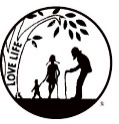 “The Role of Women”, by T. Meagher: “The most important person on earth is a mother.  She cannot claim the honor of having built Notre Dame Cathedral – she need not.  She has built something more magnificent than any cathedral – a dwelling for an immortal soul, the time perfection of her baby’s body.  Not even the angels have been blessed with such grace.  They cannot share in God’s creative miracle to bring new saints to Heaven, only a human mother can.  Mothers are closer to God the Creator than any other creature; God joins forces with mothers in performing this act of creation.  What on God’s earth is more glorious than to be a mother?”        LIFESPAN 734.422.6230      www.miLIFESPAN.org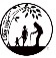 LIFESPAN Garage Sale: May 19-20 (8:30am-6pm), May 21 (9am-5pm) 36709 Ann Arbor Trail, Livonia (next to Rosedale Elementary School, East of Newburgh Rd.)May 14-15:    Right to Life - LIFESPAN          Thank you!Starting in March, LIFESPAN held its annual Baby Showers, co-sponsored by many local churches.  These baby showers benefitted nearly 20 local pregnancy help centers, including Wee Care, which is one of LIFESPAN’s programs. Karen Patrosso, the Director of Wee Care, wanted to send the following thank you out to all who sponsored and supported the LIFESPAN Baby Showers: “Thank you for all that you do to make Wee Care work!  With no funding, it is truly a miracle (actually a BIG one) that we are able to help over 600 babies each year because God sends us angels like you.” Want more information about Pregnancy Help Centers? More info:       LIFESPAN 734.422.6230     www.miLIFESPAN.org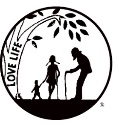 LIFESPAN Garage Sale: May 19-20 (8:30am-6pm), May 21 (9am-5pm) 36709 Ann Arbor Trail, Livonia (next to Rosedale Elementary School, East of Newburgh Rd.)Main Office				Oakland/Macomb			         Wayne County/Downriver32540 Schoolcraft Road, Suite 100		1637 W. Big Beaver, Suite G		         32540 Schoolcraft Rd., Suite 210Livonia, MI 48150-4305			Troy, MI 48084-3540			         Livonia, MI 48150-4305email: mainoffice@rtl-lifespan.org		email: oakmac@rtl-lifespan.org		         email: wcdr@rtl-lifespan.org734-524-0162      Fax 734-524-0166		248-816-1546     Fax 248-816-9066	         734-422-6230     Fax 734-422-8116www.miLIFESPAN.orgPresenting the Pro-Life Message in Southeastern Michigan Since 1970Right to Life - LIFESPAN Life is like an arch. If you discard one segment as worthless, the span collapses — the value of all life brought low.LIFESPAN Church Notes May 2016 (PAGE 2 of 2)May 21-22:    Right to Life - LIFESPAN          Truth? What truth?DO YOU KNOW? In 1968, the goal of radical feminists was to get abortion-on-demand for women throughout the USA. How? They LIED to the American public.  They LIED about how many women were dying in “back-alley” abortions, throwing out a random figure and presenting it to the news media, which was then presented as the truth.  They LIED in the Roe v. Wade Supreme Court case, claiming that Norma McCorvey, the plaintiff was raped.  It was a LIE; she was not raped. They LIED in the companion case, Doe v. Bolton. The plaintiff, Sandra Cano, was seeking legal assistance to get a divorce and to get her children from foster care. Sandra was vulnerable, poor and pregnant with her fourth child.  Her attorney pressured her to have an abortion.  She fled from Texas to Oklahoma and never sought an abortion. They LIED. The basis for legalizing abortion in the USA, up to the moment of birth, for any reason, was built entirely upon LIES.  LIFESPAN seeks to spread the TRUTH—will you help us?More info:       LIFESPAN 734.422.6230     www.miLIFESPAN.orgLIFESPAN Garage Sale: May 19-20 (8:30am-6pm), May 21 (9am-5pm) 36709 Ann Arbor Trail, Livonia (next to Rosedale Elementary School, East of Newburgh Rd.)May 28-29:    Right to Life - LIFESPAN          Choice? What choice?DO YOU KNOW?  We can only counter a pro-choice society of deceit by clearly speaking the truth. When you hear someone say, “a woman should have the right to choose”, counter immediately with, “yes, but choose what?  A woman has the right to choose to smoke or not, the right to choose to drink alcohol or not, but she should not have the right to “choose” to kill her child.” When discussing “choice”, talk about the child in the womb as the PERSON that he/she is.  That PERSON is alive with his/her own DNA and blood-type, present from the moment the egg and sperm unite at conception.  That is TRUTH and it cannot be denied.  Truth is pro-life and thus the CHOICE must always be LIFE.More info:       LIFESPAN 734.422.6230     www.miLIFESPAN.orgMain Office				Oakland/Macomb			         Wayne County/Downriver32540 Schoolcraft Road, Suite 100		1637 W. Big Beaver, Suite G		         32540 Schoolcraft Rd., Suite 210Livonia, MI 48150-4305			Troy, MI 48084-3540			         Livonia, MI 48150-4305email: mainoffice@rtl-lifespan.org		email: oakmac@rtl-lifespan.org		         email: wcdr@rtl-lifespan.org734-524-0162      Fax 734-524-0166		248-816-1546     Fax 248-816-9066	         734-422-6230     Fax 734-422-8116www.miLIFESPAN.org